50-196 (10-11/4)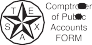 Notice of Public Hearing onKINNEY COUNTY APPRAISAL DISTRICT BUDGETThe      KINNEY COUNTY APPRAISAL DISTRICT       will hold a public hearing on a proposed budget for the 2022-2023   fiscal year.The public hearing will be held on  MAY 3, 2022 at 5:00 PM at the  APPRAISAL DISTRICT         , located at  412 S. ANN ST, BRACKETTVILLE TX 78832.. A summary of the appraisal district budget follows:The total amount of the proposed budget.	$ 434,351.60The total amount of Increase over the current year’s budget.	$   52,054.68The number of employees compensated under the proposed budget.The number of employees compensated under the current budget. 	4	 	4	The appraisal district is supported solely by payments from the local taxing units served by the appraisal district.If approved by the appraisal district board of directors at the public hearing, this proposed budget will take effect automatically unless disapproved by the governing bodies of the county, school districts, cities and towns served by the appraisal district.A copy of the proposed budget is available for public inspection in the office of each of those governing bodies. A copy is also available for public inspection at the appraisal district office located at  412 S. ANN ST, BRACKETTVILLE TX 78832	.The phone number of the KINNEY COUNTY APPRAISAL DISTRICT is: _8_30_-_5_6_3-_2_3_23. The address is:  412 S. ANN ST, BRACKETTVILLE TX 78832	.